Witam Was ponownie! Mam nadzieję, że wszystkim udało się poprawnie rozwiązać zadania zadane na poprzedniej lekcji. Jeśli tak to gratuluję, a jeśli nie napiszcie do mnie pytanie, to wytłumaczę. Temat 4: Obwód prostokąta i kwadratu.Żeby zapoznać się z tym tematem możecie przeczytać informacje z podręcznika ze str. 135. Możecie także (dla lepszego zrozumienia tematu) posłużyć się adresem:https://epodreczniki.pl/a/obwody-prostokatow-i-kwadratow/Dy0TdoDGHNajpierw przeczytajcie dalszy ciąg!!!Po obejrzeniu filmiku i przeczytaniu informacji zróbcie ćw. 1 i 2, z ćw. 3 – przykłady: 1,3,4,5, z ćw. 4 – przykłady: 3 i 4. Ponieważ ten temat jest przeznaczony na dwie lekcje, zróbcie jeszcze ćwiczenia 6 i 7, a dla chętnych ćw. 8.UWAGA! Nie musicie zapisywać wzoru na obwód prostokąta i kwadratu za pomocą literek a i b. Wystarczy jak będziecie wiedzieli, że odwód prostokąta i kwadratu to suma długości wszystkich boków. – zapiszcie taką informację w zeszycie – najlepiej kolorem. Jeśli ktoś chce dodatkowo poćwiczyć może uzupełnić ćwiczenia na stronie27 i 28. Powodzenia!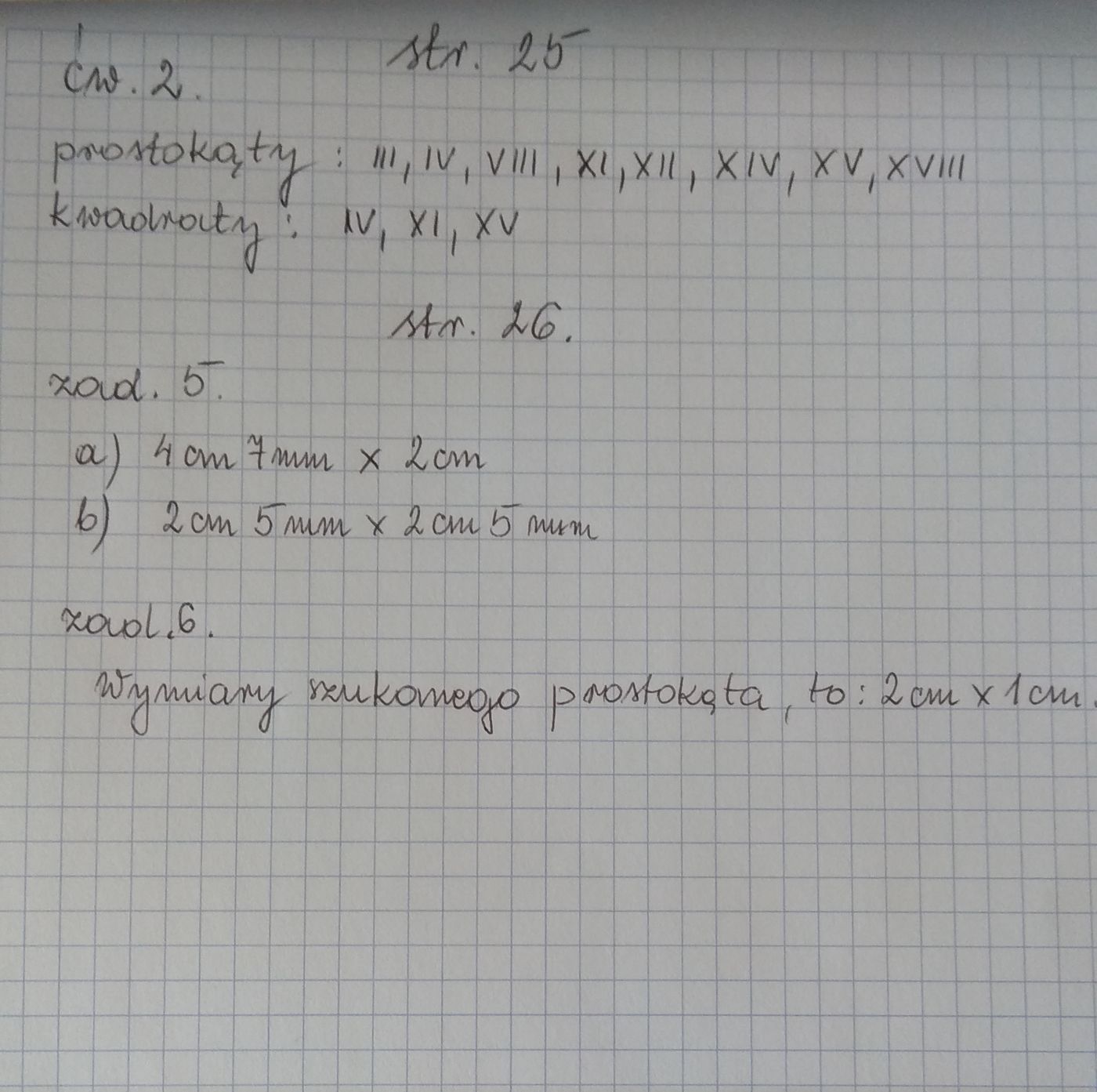 